Junnette 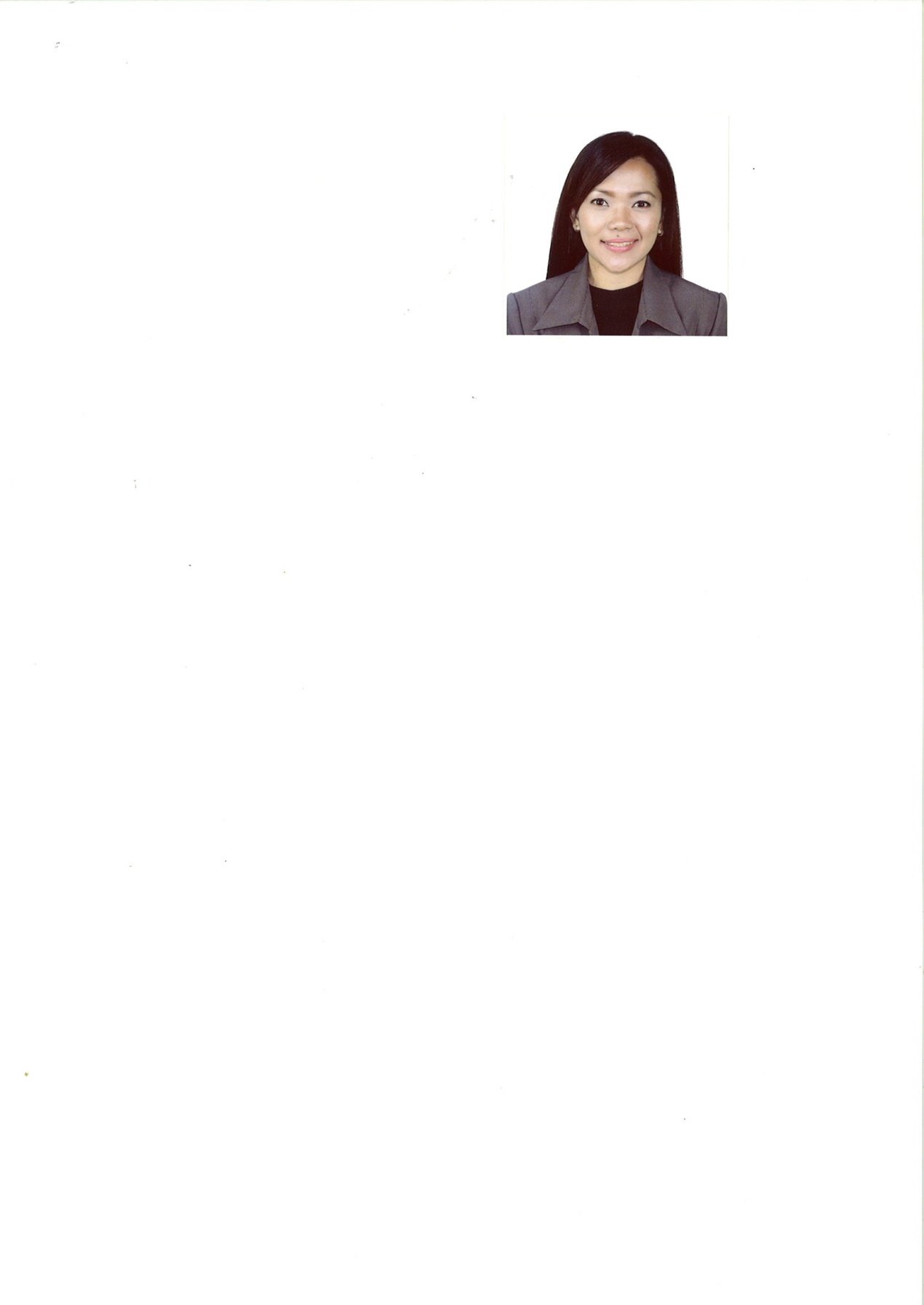 Junnette.332894@2freemail.com OBJECTIVETo secure a position with a stable and profitable organization, where I can be a member of a team and utilize my experience to the fullest.SPECIAL QUALITIES AND SKILLSFlexible, can easily adjust to any mental and physical task; can comprehend any given instruction, assignment or subject.Persistent; does not give up on uncertainties and problems regarding work.A team player with exceptional interpersonal and communication skills. Self-motivated and confident problem solver.Can speak english fluently.EMPLOYMENT	Hospitality StaffDubai World Trade Center Events and Royal Wedding (hospitality staff)Dubai Airshow (Russian Helicopters)Housekeeping City Maids Cleaning ServicesDubai, UAENovember 4, 2014 to December 15, 2016Key Achievements:Delivers excellent customer service at all times.Maintains high standards of cleanliness and presentation.Fullfill all reasonable request from guest, to ensure their comfort and satisfaction.Ensures that the client or guest are happy and satisfied to get the service the next time they need it.Serves at the royal wedding, exhibits and events.WORK EXPERIENCEWILTELCOM (mobile & electronics shop)Asst. Cashier/Asst. OIC (2009-2010)Gaisano Mall of DavaoBajada, Davao City, Phils.CHERRY MOBILE (mobile concept shop)Outlet In-Charge (2010-2014)Abreeza MallBajada, Davao City, Phils.EDUCATIONAL ATTAINMENTDon Juan dela Cruz Central Elem. School		2000-2001Primary Calinan National High School				2004-2005SecondaryUniversity of Mindanao					2006-2010B.S Hotel and Restaurant ManagementGraduate SEMINARS AND TRAININGSMARCO POLO HOTELHoteliers Seminar					August 2006EDEN NATURE PARKPrin. Of Tourism Seminar				October 2007MICROTEL HOTELSeminar in Hospitality Management			January 2009PERSONAL DATADate of Birth		: May 26, 1988Place of Birth		: Davao City, PhilippinesSex			: FemaleCivil  Status		: SingleCitizenship		: FilipinoLanguage Spoken	: English / Filipino